                                                           O R D E N A N Z A  Nº: 5935/19.-                                                           Ramallo, 02 de mayo de 2019 V I S T O:	La necesidad que tienen las instituciones educativas de la localidad de Pérez Millán de contar con una conexión efectiva a internet; yC O N S I D E R A N D O:	Que fue aprobada la Minuta de Comunicación Nº 1789/18	Que estar conectados a internet es indispensable para el normal funcionamiento de las instituciones;	Que docentes y alumnos hacen uso de dicha herramienta casi a diario en los distintos espacios curriculares y extracurriculares;	Que la Municipalidad de Ramallo abona desde hace más de 5 años el costo que genera la conexión a internet de tres escuelas de la localidad de Pérez Millán;                                   	Que las cooperadoras de las Escuela Secundaria Nº 8, del Jardín Nº 906 y la E.E.T Nº 1 Extensión 2010 se hacen cargo del costo de dicha conexión; 	POR TODO ELLO, EL HONORABLE CONCEJO DELIBERAN-TE DE RAMALLO, EN USO DE SUS ATRIBUCIONES, SANCIONA CON FUERZA DE;O R D E N A N Z AARTÍCULO 1º) Autorízase al Departamento Ejecutivo Municipal a convocar a diferentes    -------------------- oferentes para que brinden el servicio de internet para los establecimientos Educativos E.E.S.Nº 8;  E.E.S.T.Nº 1 extensión Pérez Millán y Jardín 906. El Gobierno Municipal conforme a las facultades conferidas por la Ley Orgánicas de las Municipalidades definirá la fuente de financiamiento que considera pertinente.------------ARTÍCULO 2º) Notifíquese a las presente a las Cooperadoras de las mencionadas Institu-     -------------------- ciones Educativas.--------------------------------------------------------------------------ARTÍCULO 3º) Comuníquese al Departamento Ejecutivo a sus efectos.-------------------------DADA EN LA SALA DE SESIONES DEL HONORABLE CONCEJO DELIBERANTE DE RAMALLO EN SESIÓN ORDINARIA DEL DÍA 02 DE MAYO DE 2019.--------------------------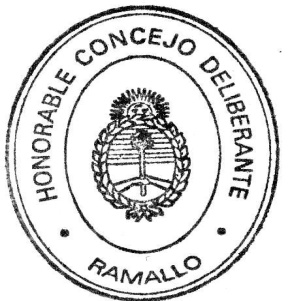 